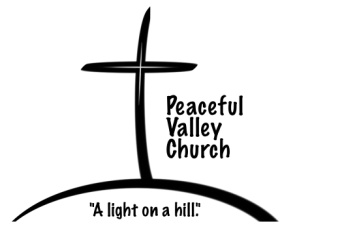 DESIGN- What you do when you want to ___________________ yourself.  It was he who gave some to be apostles, some to be prophets, some to be evangelists, and some to be pastors and teachers, to prepare God's people for works of service, so that the body of Christ may be built up until we all reach unity in the faith and in the knowledge of the Son of God and become mature, attaining to the whole measure of the fullness of Christ.Ephesians 4:11-13TWO QUESTIONS TO CONSIDER:Are you a _________________________________?… faith by itself, if it is not accompanied by action, is dead. But someone will say, "You have faith; I have deeds." Show me your faith without deeds, and I will show you my faith by what I do.  James 2:17-18As Jesus went on from there, he saw a man named Matthew sitting at the tax collector's booth. "Follow me," he told him, and Matthew got up and followed him.   Matthew 9:9Lord-“ _________________”- Supreme Authority______________ “Doulos”-  to “________________”Then he said to them all: "If anyone would come after me, he must deny himself and take up his cross daily and follow me.  Luke 9:23Will you follow ____________________ of Jesus?Open your Bible to John 13:1-17Jesus- I have set you an example that you should do as I have done for you.  John 13:15
Questions to consider this week:In your relationship with Jesus who defines the terms of the relationship?  You or Jesus?How does Jesus define the relationship between Himself and his disciples?  What does washing the disciple’s feet teach us about Jesus’ call on our lives?  What are some examples of humble service today?